								      24.08.2022   259-01-03-325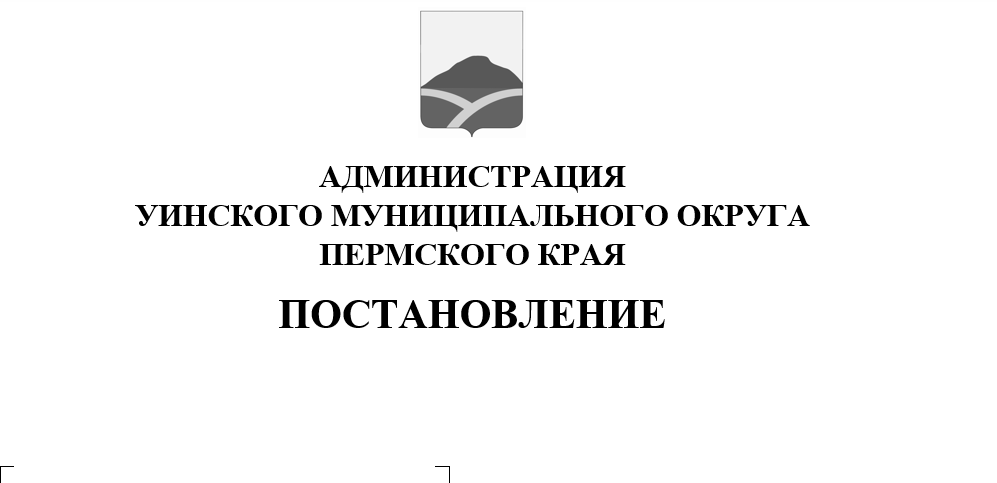 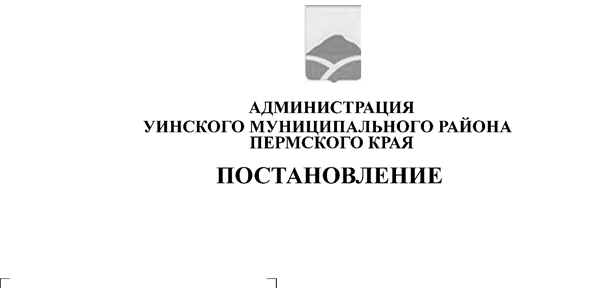 В соответствии с Жилищным кодексом Российской Федерации, Федеральным законом от 06.10.2003 № 131-ФЗ «Об общих принципах организации местного самоуправления в Российской Федерации», Законом Пермского края от 20.06.2019 № 428-ПК «Об образовании муниципального образования Уинский муниципальный округ Пермского края», администрация Уинского муниципального округа Пермского краяПОСТАНОВЛЯЕТ:1. Внести изменения  в постановление администрации Уинского муниципального округа от 12.03.2020 № 259-01-03-8  «О создании  комиссии по приёмке в эксплуатацию выполненных ремонтно-строительных работ по переустройству и (или) перепланировке жилых помещений, перевод жилых (нежилых) помещений в нежилые (жилые) помещения», а именно внести изменения в состав комиссии по приёмке в эксплуатацию выполненных ремонтно-строительных работ по переустройству и (или) перепланировке жилых помещений, перевод жилых (нежилых) помещений в нежилые (жилые) помещения:Матынова Юлия Азатовна  - заместитель главы администрации Уинского муниципального округа;          Зацепурин Юрий Владимирович  -начальник  Управления имущественных и земельных отношений администрации Уинского муниципального округаГурьева Марина Викторовна -  главный специалист жилищного отдела   Управления имущественных и земельных отношений администрации Уинского муниципального округа,           Квитков Дмитрий Николаевич - начальник МКУ «Управление по строительству, ЖКХ и содержанию дорог  Уинского муниципального округа;           Рассохин Олег Вячеславович - начальник отдела архитектуры и градостроительства администрации Уинского муниципального округа;           Шоломова Светлана Евгеньевна - инженер Уинского отдела Кунгурского филиала ГУП «ЦТИ Пермского края» (по согласованию);                -собственник или представитель собственника помещений (заявителя) (по согласованию);                -представитель исполнительных работ (по согласованию).2. Настоящее постановление вступает в силу с момента подписания и подлежит размещению на официальном сайте администрации Уинского муниципального округа Пермского края (http://uinsk.ru).3. Контроль над исполнением настоящего постановления  возложить на начальника Управления имущественных и земельных отношенпий администрации Уинского муниципального округа Зацепурина Ю.В.Глава муниципального округа –глава администрации Уинского                                                     А.Н. Зелёнкин        муниципального округа                                                                     